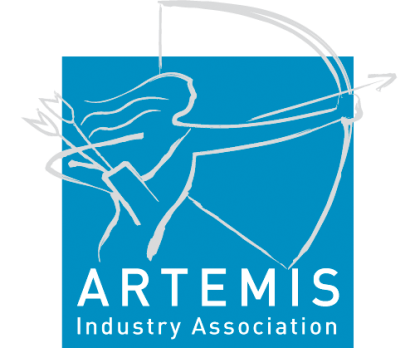 Application & ProcedureMembership ARTEMIS Industry Association Dear Candidate Member of ARTEMIS Industry Association,In order to pursue your membership, we ask you to print and to sign the completed Application Form & Declaration of Accession (DoA) and send the original signed documents in any case by regular postal mail!
Only applicants having signed the original Application Form and Declaration of Accession (DoA) are eligible to become a member of the ARTEMIS Industry Association.The original signed documents can be posted to the following address:
ARTEMIS Industry AssociationAttn. Office / Member Administration High Tech Campus 69 -35656 AG EindhovenThe NetherlandsIf you have any further questions please do not hesitate to contact the Office of the ARTEMIS Industry Association. You can easily reach us by phone and/or by email:
T: +31 88 0036 188 E: info@artemis-ia.euWe are looking forward to your active contribution in making ARTEMIS Industry Association a great success!Application Form Membership ApplicantTitle/First name/Prefix/Surname:      	Name of the company/organisation:      	Position:      	Type of membership:      	CompanyType of company/organisation:      	Organisation legal name:      	Worldwide turnover last financial year:      	Commercial Registration Number:      	Commercial Registration Place:      	VAT/ID number:      	Registered Address Address:      	Postal code/City:      	Country:      	Mail Address Address:      	Postal code/City:      	Country:      	Telephone number:      	Fax number:      	E-mail address:      	Company Website:      	Short description of the organisationDeclaration By signing this form I declare (on behalf of my company/organisation) that:I am authorised to sign this form on behalf of my company/organisation.My company/organisation wishes to become an associate of ARTEMIS Industry Association, hereby applying for membership of ARTEMIS Industry Association and will not withdraw such application.My company/organisation is acquainted with the amended AoA and Bylaws and knows the applicable AoA and Bylaws can at all times be consulted on website of ARTEMIS Industry Association (www.artemis-ia.eu).My company/organisation agrees to and shall comply with the terms and conditions of the AoA and Bylaws as of the Accession date.Name:      	Position:      	City:      			Date:      		(signature)